                               Российская  Федерация                                                 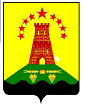 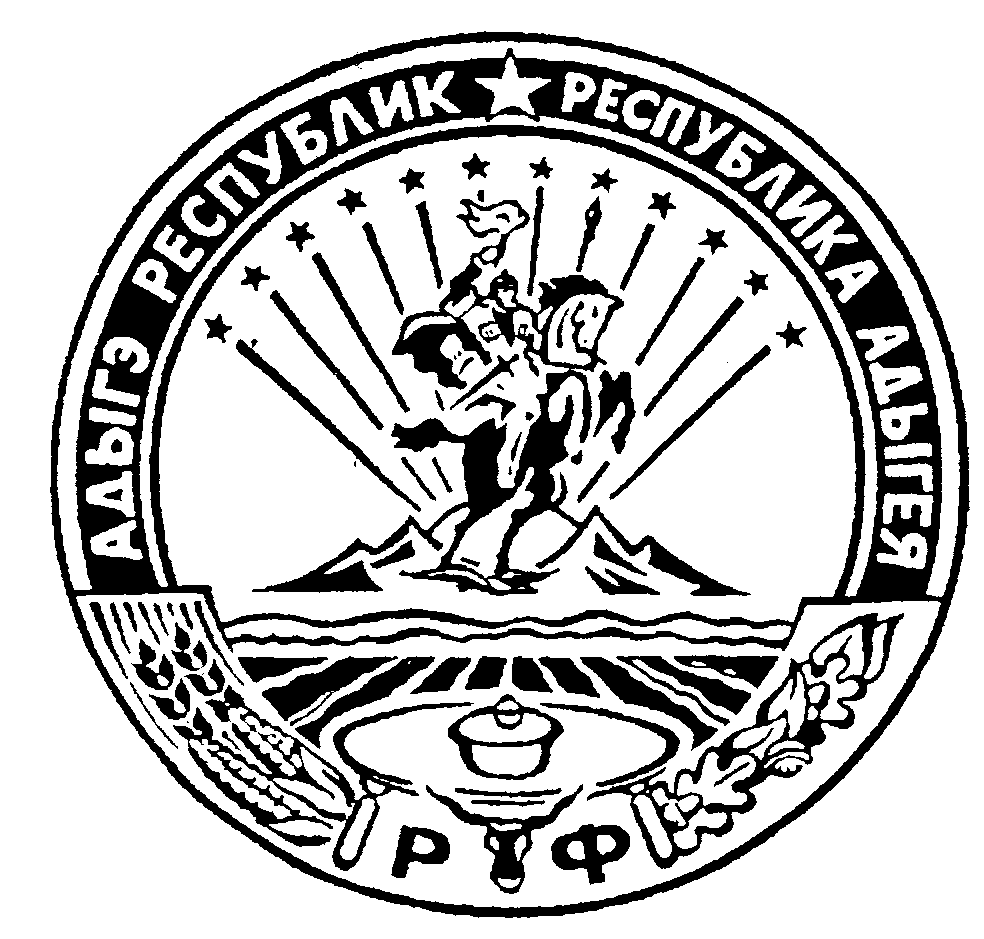                                   Республика Адыгея                                                               Администрация муниципального образования                          «Дукмасовское сельское поселение»               __________________________________________________________________                х.Дукмасов                                                                                                          23.08.2011г.                                                                                                                                   № 38-п    ПОСТАНОВЛЕНИЕ администрации муниципального образования«Дукмасовское сельское поселение»О мероприятиях по подготовке и утверждению генерального плана муниципального образования                                                                    «Дукмасовское сельское поселение» Шовгеновского района. В соответствии с ч.2 ст. 24 Градостроительного кодекса Российской Федерации, п. 20 ч.1 ст. 14 Федерального закона от 06.10.2003г №131-ФЗ «Об общих принципах организации местного самоуправления в Российской Федерации», руководствуясь Уставом муниципального образования « Дукмасовское сельское поселение»ПОСТАНОВЛЯЮ:1. Организовать мероприятия по подготовке и утверждению «Генерального плана муниципального образования «Дукмасовское сельское поселение» Шовгеновского района». 2. Администрации муниципального образования «Дукмасовское сельское поселение»:2.1. Подготовить задание для разработки «Генерального плана муниципального образования «Дукмасовское сельское поселение» Шовгеновского района»;2.2. Организовать мероприятия по рассмотрению предложений физических и юридических лиц о порядке, сроках подготовки и содержания «Генерального плана муниципального образования «Дукмасовское сельское поселение»  Шовгеновского района»;2.3. Осуществить проверку «Генерального плана муниципального образования «Дукмасовское сельское  поселение» Шовгеновского района» требованиям, установленным ст. 23 Градостроительного кодекса Российской Федерации;              2.4. Проект «Генерального плана муниципального образования «Дукмасовское сельское  поселение» Шовгеновского района» до его утверждения согласовать в соответствии со ст. 25 Градостроительного Кодекса Российской Федерации в порядке, установленном Правительством Российской Федерации;2.5. Проект «Генерального плана муниципального образования «Дукмасовское сельское поселение» Шовгеновского района» опубликовать в районной газете «Заря», разместить на официальном сайте администрации муниципального образования «Дукмасовское сельское поселение»  в сети «Интернет».3. Провести публичные слушания по проекту «Генерального плана муниципального образования «Дукмасовское сельское  поселение» Шовгеновского района» в соответствии со ст. 28 Градостроительного кодекса РФ.4. Публичные слушания провести с участием правообладателей земельных участков и объектов капитального строительства, законные интересы которых могут быть нарушены в связи с реализацией данного проекта.5.Разместить  заказ на подготовку проекта Генерального плана муниципального образования « Дукмасовское сельское поселение».6. В бюджете муниципального образования заложить средства на подготовку и утверждение генерального плана. Предусмотреть возможность внебюджетного финансирования.7. Опубликовать настоящее постановление в районной  газете «Заря».8. Постановление «О  мероприятиях по подготовке и утверждению генерального плана муниципального образования «Дукмасовское сельского  поселение» Шовгеновского  района» вступает в силу со дня его опубликования.9. Контроль за исполнением настоящего постановления оставляю за собой.Глава  муниципального образования«Дукмасовское сельское поселение»                                              В.П.Шикенин